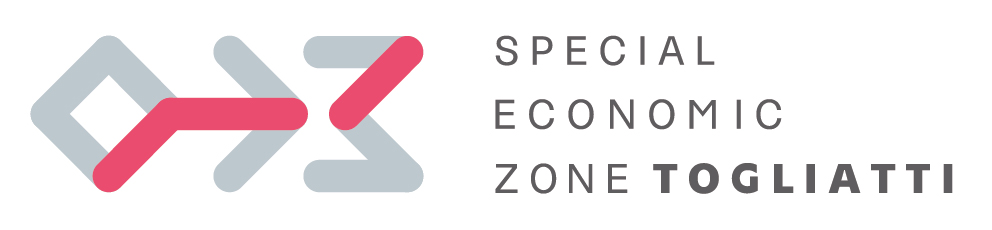 Dear Investor,Thank you for your interest in the special economic zone of the industrial-production type «Togliatti» (hereinafter referred to as the SEZ).To consider the possibility of implementing an investment project on the territory of the SEZ, it is necessary to provide primary data about the project by filling out the «Passport of the investment project of a potential resident of the SEZ «Togliatti» and send it to one of the following e-mail addresses: investors@oeztlt.ru, av.antasheva@oeztlt.ru, ay.martinova@oeztlt.ru, ea.radchenko@oeztlt.ru.After reviewing, the data provided in the passport of the investment project (within 5 working days) a specialist of the Investment Project Implementation Department will contact you for further negotiations.
Passport of the investment project of a potential resident of the SEZ «Togliatti»1.Name of the initiator of the project implementation2.Name of the investment project3.A brief description of the investment project (including information about the proposed activities of a potential resident)4.The total cost of the project (excluding VAT), thousand rubles with a calendar development plan (by year), including:4.1Construction cost (excluding VAT)4.2The cost of the equipment planned for purchase (excluding VAT)4.3Other investments (excluding VAT)5.The total number of created jobs (units) with a calendar plan of creation (by year)6.The area of the land plot required for the implementation of the project, Ha7.The area of the buildings planned for construction, m²total -including:administrative and household premises - ...industrial premises - ...closed-type warehouse premises - ...open-type warehouse premises - …8.The need for engineering infrastructurePower supply – _ _ _ MWWater supply – _ _ _ _ m3 / monthWater disposal – _ _ _ _ m3 / monthGas supply - _ _ _ _ m3 / month9.Production hazard class10.Necessary sanitary protection zone, m11.The need for transport infrastructure facilities in the immediate vicinity of the land plot12.Additional information on the project (according to the investor)13.Contact information (phone number, email address)